Государственное бюджетное дошкольное образовательное учреждение детский сад 52 Приморского района г. Санкт-ПетербургДидактическая игра«Изучаем страны»для детей 6-7 летИзготовил воспитатель ГБДОУ д/с 52 Приморского района г. Санкт-ПетербургАлексеева А.А.Санкт-Петербург2019Аннотация:Дидактическая игра «Изучаем страны» предназначена для детей 6-7 лет. Может быть использована для индивидуальной работы с детьми, для занятий с группой детей, для самостоятельной игровой деятельности.Цель:Формирование знаний о странах мира.Задачи:Знакомить детей с достопримечательностями разных стран.Формирование знаний о символике стран мира.Воспитывать уважение к различным мировым культурам.Стимулировать интерес к познавательной активности детей.Развивать зрительное внимание.Развивать память.Стимулировать интерес к настольным играм в компании сверстников.Формирование умения осуществлять игровые действия по инструкции.Развитие слухового внимания.Развитие речевой активности.Материал: Игровое поле, состоящее их трех кругов разного диаметра..Ход игры:Ведущий называет страну (из списка на круге). Игроки по очереди должны совместить по заданию все три сектора: название страны, достопримечатльность, флаг.Если игрок выполнил задание верно, он получает очко.Если задание выполнено не верно, происходит переход хода, задание остается прежним до тез пор, пока не будет выполнено верно.Усложнение:1. Составить рассказ о стране из списка.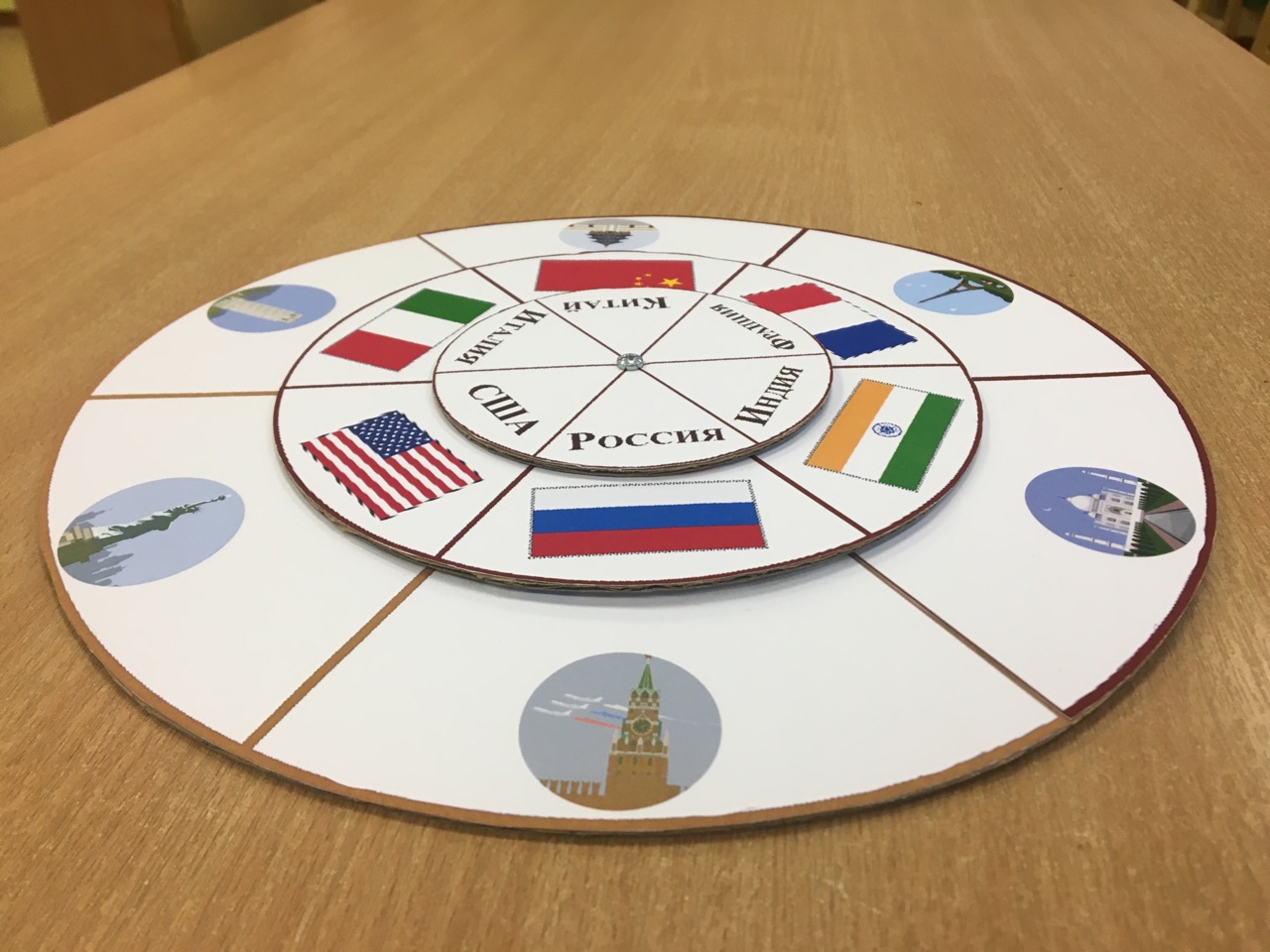 